РЕШЕНИЕО принятии решения о порядке и условиях награждения премией «Признание»Рассмотрев проект решения о порядке и условиях награждения премией «Признание», внесенный Главой Петропавловск-Камчатского городского округа Брызгиным К.В., в соответствии со статьей 4 Устава Петропавловск-Камчатского городского округа Городская Дума Петропавловск-Камчатского городского округаРЕШИЛА:1. Принять решение о порядке и условиях награждения премией «Признание».2. Направить принятое решение Главе Петропавловск-Камчатского городского округа для подписания и обнародования.РЕШЕНИЕот 24.06.2022 № 473-ндО порядке и условиях награждения премией «Признание»Принято Городской Думой Петропавловск-Камчатского городского округа(решение от 22.06.2022 № 1197-р)С изменениями от: 26.08.2022 № 483-нд (24.08.2022 № 1227-р)Статья 1. Общие положения1. Настоящее Решение о порядке и условиях награждения премией «Признание» (далее – Решение) разработано в соответствии со статьей 4 Устава Петропавловск-Камчатского городского округа и определяет порядок и условия награждения премией «Признание» (далее – Премия).2. Премия является формой поощрения граждан, коллективов, организаций, независимо от форм собственности и организационно-правовых форм (далее – номинанты), за проявление гражданской позиции, социальной активности, инициативы и признания высоких достижений, за большой вклад, особые заслуги перед Петропавловск-Камчатским городским округом (далее – городской округ) в различных сферах деятельности, в том числе: 1) в области политики, экономики, промышленности, строительства, коммунального хозяйства, благоустройства, торговли и обслуживания населения, науки и техники, здравоохранения, образования, культуры, литературы, искусства, туризма и средств массовой информации;2) в спортивной, общественной, научной, научно-технической, творческой, экспериментальной и инновационной деятельности по социально-экономическому и культурному развитию городского округа;3) в добровольческой и благотворительной деятельности;4) в социально-значимую деятельность на территории городского округа путем проявления общественной и социальной активности, гражданской позиции, инициативы.3. Задачами Премии являются:1) привлечение внимания общественности к деятельности активных жителей городского округа;2) накопление и распространение успешного опыта общественно-значимой деятельности;3) формирование и трансляция примеров бескорыстного
и неравнодушного поведения жителей городского округа.4. Финансирование расходов, связанных с реализацией настоящего Решения, осуществляется за счет средств бюджета Петропавловск-Камчатского городского округа.Финансирование расходов, связанных с реализацией настоящего Решения, осуществляется за счет бюджетных ассигнований, предусмотренных Управлению культуры, спорта и молодежной политики администрации Петропавловск-Камчатского городского округа (далее – уполномоченный орган) в пределах бюджетных ассигнований, предусмотренных на очередной финансовый год (очередной финансовый год и плановый период).Статья 2. Порядок и условия награждения Премией1. Премия вручается 1 раз в 2 года, начиная с 2022 года.2. В год награждения Премия вручается по 12 номинациям по следующим направлениям:1) за высокие достижения, большой вклад, особые заслуги в области политики, экономики, промышленности, строительства, коммунального хозяйства, благоустройства, торговли и обслуживания населения, науки и техники, здравоохранения, образования, культуры, литературы, искусства, туризма и средств массовой информации;2) за высокие достижения, большой вклад, особые заслуги в области спортивной, общественной, научной, научно-технической, творческой, экспериментальной и инновационной деятельности по социально-экономическому и культурному развитию городского округа;3) за высокие достижения, большой вклад, особые заслуги в добровольческой и благотворительной деятельности;4) за высокие достижения, большой вклад, особые заслуги в социально-значимой деятельности на территории городского округа путем проявления общественной и социальной активности, гражданской позиции, инициативы.3. Лауреатам Премии вручаются диплом, статуэтка и медаль.Образцы диплома, статуэтки и медали утверждаются распоряжением администрации Петропавловск-Камчатского городского округа.4. Документы, указанные в пунктах 1-3 части 7 настоящей статьи, рассматриваются комиссией по награждению премией «Признание» (далее – Комиссия), состав и порядок деятельности которой утверждаются постановлением администрации Петропавловск-Камчатского городского округа (далее – постановление администрации городского округа).Решением от 26.08.2022 № 483-нд (24.08.2022 № 1227-р) в часть 5 внесено изменение5. В состав Комиссии включаются: депутаты Городской Думы Петропавловск-Камчатского городского округа, представители администрации Петропавловск-Камчатского городского округа, представители общественных и иных организаций.Комиссия может привлекать к работе в качестве экспертов специалистов различных организаций, представителей общественности.Решением от 26.08.2022 № 483-нд (24.08.2022 № 1227-р) в часть 6 внесены изменения6. В Комиссию с ходатайством о награждении Премией могут обращаться Глава Петропавловск-Камчатского городского округа (далее – Глава городского округа), депутаты Городской Думы Петропавловск-Камчатского городского округа, руководители органов администрации Петропавловск-Камчатского городского округа, трудовые коллективы организаций независимо от их организационно-правовых форм и форм собственности, коллегиальные органы общественных объединений (далее – инициатор ходатайства).7. Для рассмотрения вопроса о награждении Премией в Комиссию направляются следующие документы:1) ходатайство о награждении Премией;2) характеристика номинанта с указанием конкретных достижений, вклада, заслуг в соответствии с частью 2 настоящей статьи;3) документы и (или) информационные материалы (в том числе из открытых источников), подтверждающие конкретные достижения, вклад, заслуги номинанта в соответствии с частью 2 настоящей статьи.Основанием для отказа в приеме документов для рассмотрения вопроса о награждении Премией является отсутствие хотя бы 1 из документов, указанных в пунктах 1-3 настоящей части.8. Документы, указанные в части 7 настоящей статьи, направляются в Комиссию в срок до 1 сентября года, в котором вручается Премия.9. Заседания Комиссии проводятся со 2 сентября до 1 октября года, в котором вручается Премия.Наименования 12 номинаций Премии определяются на первом заседании Комиссии.10. Решение Комиссии о рекомендации кандидатуры номинанта для награждения Премией либо об отклонении кандидатуры номинанта для награждения Премией принимается в отношении каждого номинанта и носит рекомендательный характер, принимается простым большинством голосов от присутствующих на заседании Комиссии путем проведения открытого голосования и оформляется протоколом заседания Комиссии (далее – протокол).11. Протокол подписывается председателем Комиссии и секретарем Комиссии в течение 2 рабочих дней со дня заседания Комиссии и в течение 3 рабочих дней со дня заседания Комиссии направляется Главе городского округа для рассмотрения и утверждения.12. Решение о награждении Премией либо об отказе в награждении Премией каждого номинанта принимается Главой городского округа в течении 2 рабочих дней со дня получения протокола и в течение 1 рабочего дня доводится до сведения уполномоченного органа путем наложения соответствующей резолюции на протокол.Основаниями для принятия решения об отказе в награждении Премией являются:- несоответствие степени достижений, вклада, заслуг номинанта для награждения Премией;- установление факта недостоверности сведений, содержащихся в документах, указанных в части 7 настоящей статьи.Решением от 26.08.2022 № 483-нд (24.08.2022 № 1227-р) в часть 13 внесено изменение13. Уполномоченный орган в течение 2 рабочих дней со дня получения протокола с резолюцией Главы городского округа подготавливает проект постановления администрации городского округа о награждении Премией лауреатов, в отношении которых Глава городского округа принял решение о награждении Премией.14. Постановление администрации городского округа о награждении Премией издается в течение 7 рабочих дней со дня получения уполномоченным органом протокола с резолюцией Главы городского округа.15. В случае принятия Главой городского округа решения об отказе в награждении Премией уполномоченный орган в течение 7 рабочих дней со дня получения протокола с резолюцией Главы городского округа направляет инициатору ходатайства уведомление об отказе в награждении Премией с указанием основания отказа.16. Постановление администрации городского округа о награждении Премией в день издания направляется в уполномоченный орган для организации изготовления, оформления дипломов, статуэток и медалей лауреатам Премии.17. Постановление администрации городского округа о награждении Премией размещается на официальном сайте администрации Петропавловск-Камчатского городского округа в информационно-телекоммуникационной сети «Интернет».18. Награждение Премией производится Главой городского округа или уполномоченным им лицом, с участием председателя Городской Думы Петропавловск-Камчатского городского округа или уполномоченного им лица, в торжественной обстановке в рамках праздничных мероприятий, посвященных Дню города Петропавловска-Камчатского.Статья 3. Заключительные положенияНастоящее Решение вступает в силу после дня его официального опубликования.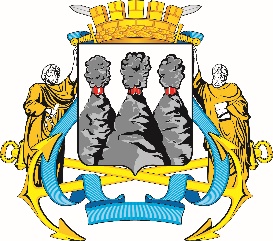 ГОРОДСКАЯ ДУМАПЕТРОПАВЛОВСК-КАМЧАТСКОГО ГОРОДСКОГО ОКРУГАот 22.06.2022 № 1197-р49-я сессияг.Петропавловск-КамчатскийПредседатель Городской Думы Петропавловск-Камчатского городского округа Г.В. МонаховаГОРОДСКАЯ ДУМАПЕТРОПАВЛОВСК-КАМЧАТСКОГО ГОРОДСКОГО ОКРУГАГлаваПетропавловск-Камчатскогогородского округа          К.В. Брызгин